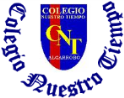   Nuestro Tiempo R.B.D : 14.507-6 Programa de Integración Escolar  Psicopedagoga: Javiera Marambio JorqueraObjetivo: Fortalecer áreas del lenguaje.Estudiante: _____________________________________________________________________________Queridos estudiantes, continuamos una semana más desde casa, recuerden hacer sus guías que le envía cada profesor con mucho cariño.Actividad1.- Escribe un verbo que concuerda en la frase.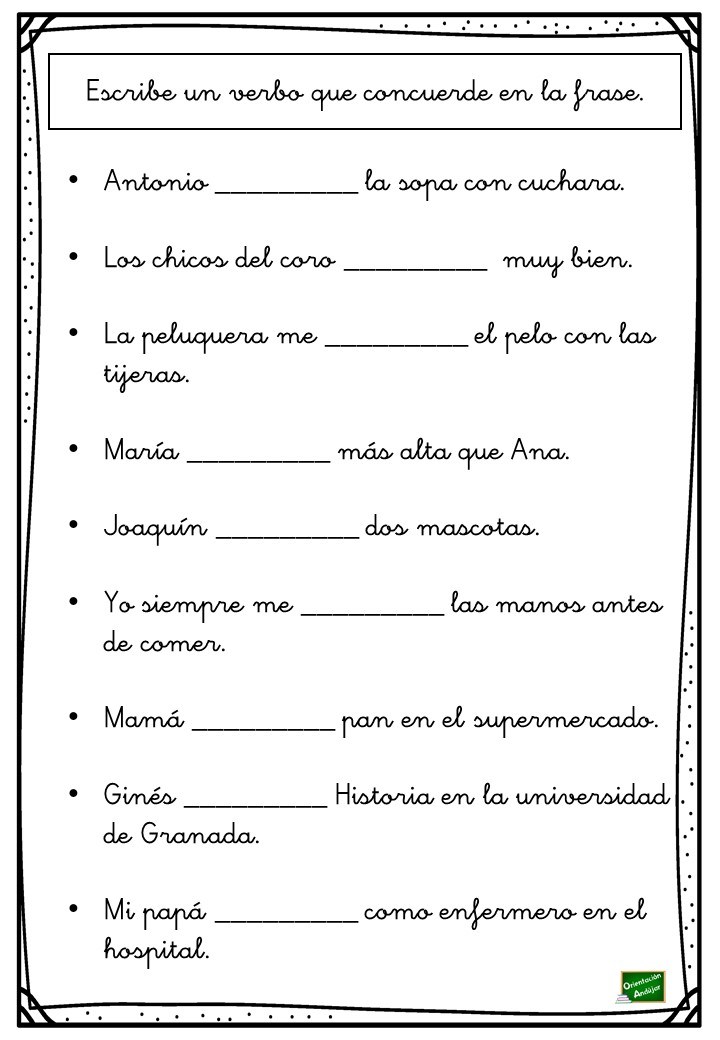 2.- Los antónimos, une cada palabra con su contrario. Como en el ejemplo: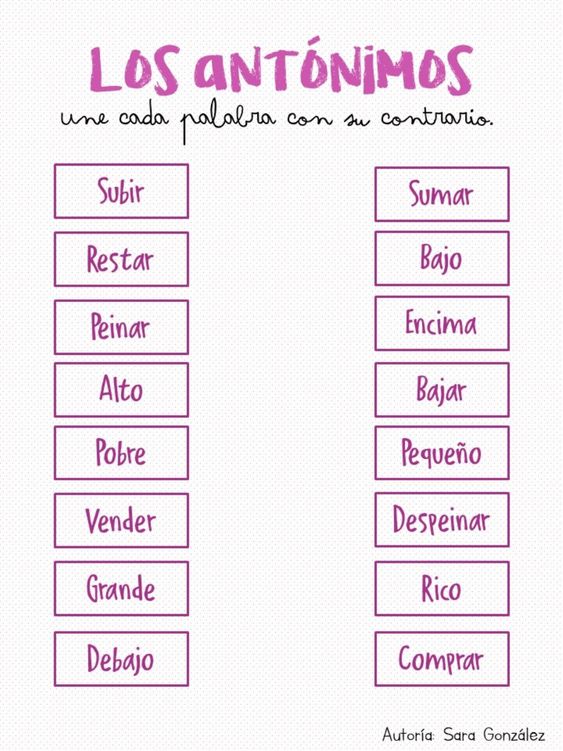 Queridos padres y apoderados, frente a cualquier duda con la guía o bien si pueden enviar fotos de ella resuelta, me escriben a mi correo  psp.javiera.marambio@gmail.com estaré muy contenta que se pongan en contacto conmigo.